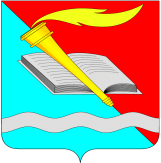 АДМИНИСТРАЦИЯ ФУРМАНОВСКОГО МУНИЦИПАЛЬНОГО РАЙОНА ПОСТАНОВЛЕНИЕ от 21.12.2021__                                                                                                    №  ___950____г. ФурмановО внесении изменений в Постановление администрации Фурмановского муниципального района от 01.11.2019 №871 "Об утверждении регламента рассмотрения обращений граждан в администрации Фурмановского муниципального района" и об отмене некоторых муниципальных правовых актов  В соответствии с Федеральным законом от 02.05.2006 N 59-ФЗ "О порядке рассмотрения обращений граждан Российской Федерации", на основании апелляционного определения судебной коллегии по гражданским делам Ивановского областного суда от 09.12.2021, администрация Фурмановского муниципального районапостановляет:Внести в Регламент рассмотрения обращений граждан в администрации Фурмановского муниципального района, утвержденный приложением №1 к постановлению администрации Фурмановского муниципального района от 01.11.2019 №871 "Об утверждении регламента рассмотрения обращений граждан в администрации Фурмановского муниципального района" (далее – Регламент) следующие изменения:Подпункт 3.6.3. Регламента изложить в новой редакции:«3.6.3. Ответы на обращения, в которых обжалуются действия должностных лиц Администрации (с указанием конкретного должностного лица либо без указания конкретного должностного лица), подписывает Глава или лицо, временно исполняющее обязанности Главы.».Постановление администрации Фурмановского муниципального района «О внесении изменений в Постановление администрации Фурмановского муниципального района от 01.11.2019 №871 "Об утверждении регламента рассмотрения обращений граждан в администрации Фурмановского муниципального района» от 18.12.2020 № 957 считать утратившим силу.Опубликовать настоящее постановление в официальном издании «Вестник Администрации Фурмановского муниципального района и Совета Фурмановского муниципального района» и разместить на официальном сайте Фурмановского муниципального района в информационно-телекоммуникационной сети «Интернет» - http://www.furmanov.su/.Настоящее постановление вступает в силу с момента его подписания.Контроль за исполнением настоящего постановления возложить на заместителя главы администрации Фурмановского муниципального района Д.В. Попова.Глава Фурмановского муниципального района                                                          Р.А.СоловьевИсп.Я.В. Забалуева2-09-93